https://doi.org/10.1016/j.jtice.2023.105234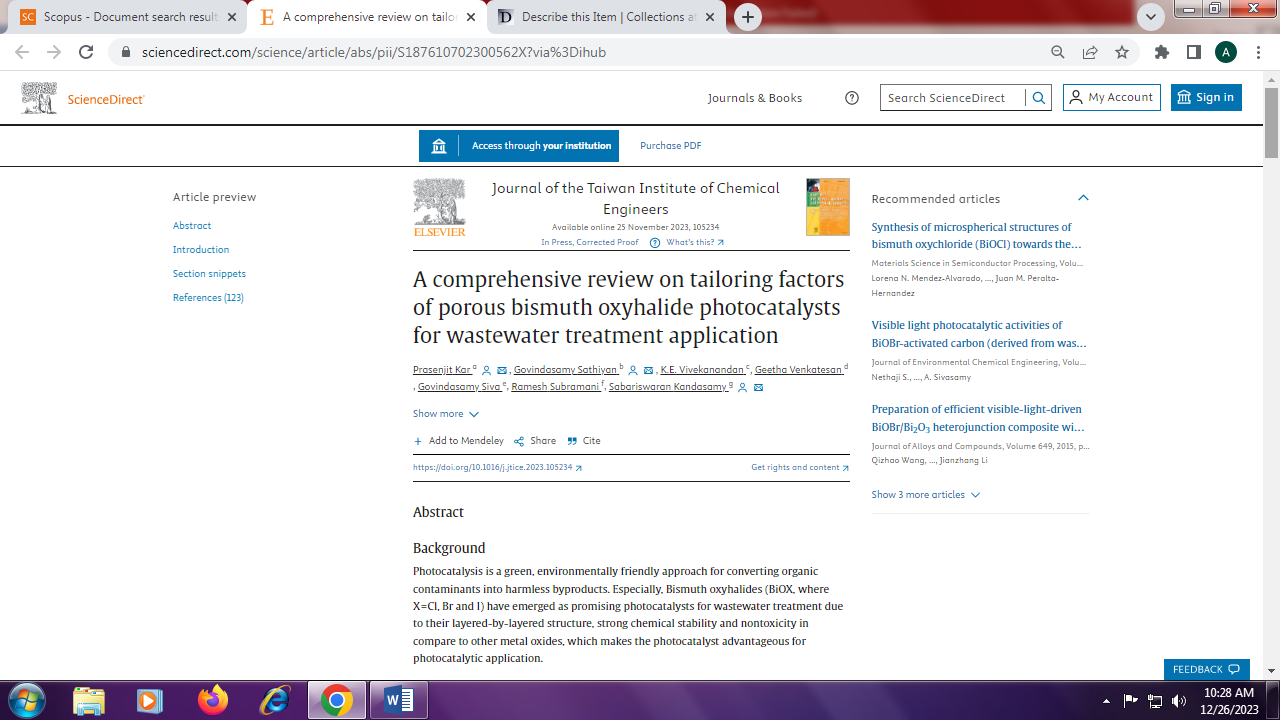 